Aland IslandsAland IslandsAland IslandsAland IslandsMarch 2030March 2030March 2030March 2030SundayMondayTuesdayWednesdayThursdayFridaySaturday123456789101112131415161718192021222324252627282930Demilitarization Day31NOTES: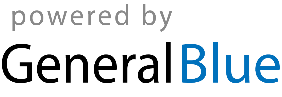 